В Пермском муниципальном округе началась подготовка к летней оздоровительной кампании 2023 года!Обращаем ваше внимание, с 2023 года в Пермском муниципальном округе уполномоченным органом по организации отдыха и оздоровления детей является управление социального развития администрации Пермского муниципального округа, находящееся по адресу: 614065, г. Пермь, ул. 2-ая Казанцевская, д. 7 (остановка «Олимпиец»), каб. № 102, тел. 8 (342) 207-89-08  В течение 2023 года в Пермском муниципальном округе предусмотрено адресное оказание поддержки родителям (заявителям) на организацию отдыха и оздоровления детей в возрасте от 7 до 17 лет (включительно) в загородных лагерях отдыха и оздоровления детей, в детских оздоровительных лагерях санаторного типа, расположенных на территории РФ, в детских специализированных (профильных) лагерях, расположенных на территории Пермского края.
Поддержка родителям (законным представителям) осуществляется путем: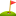 
Предоставление сертификата на отдых детей и их оздоровление, дающего право на частичную оплату путевки в организациях отдыха детей и их оздоровления, расположенных на территории Пермского края и оказывающих услуги по организации отдыха детей и их оздоровления с использованием сертификата на отдых детей и их оздоровление.
Заявления и документы для получения сертификатов принимаются с 01.03.2023 по 30.10.2023 года в управлении социального развития администрации Пермского муниципального округа по предварительной записи или в любом филиале МФЦ.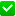 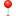 
 Предоставление родителям компенсации части расходов на оплату стоимости самостоятельно приобретенной путевки в загородные лагеря отдыха и оздоровления детей, детские оздоровительные лагеря санаторного типа, расположенные на территории РФ, детские специализированные (профильные) лагеря, расположенные на территории Пермского края.
Заявления и документы для получения компенсации принимаются с 11 января 2023 по 31 июля 2023 года в управлении социального развития администрации Пермского муниципального округа по предварительной записи или в любом филиале МФЦ.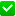 
График приема граждан, список документов и заявления на сертификат и компенсацию размещены на сайте управления образования Пермского муниципального округа ruopr.ru/оздоровительная-кампания/ и в прикрепленных файлах.
 Приобретение путевки за счет средств работодателя родителя.
Хозяйствующим субъектам (за исключением государственных (муниципальных) учреждений), некоммерческим организациям, независимо от организационно-правовой формы и формы собственности предоставляются субсидии в целях возмещения части затрат на приобретение путевок в загородные лагеря отдыха и оздоровления детей, детские оздоровительные лагеря санаторного типа, расположенные на территории РФ, для детей работников данных хозяйствующих субъектов, некоммерческих организаций, индивидуальных предпринимателей. Для использования данной формы поддержки, один из родителей должен обратиться к своему работодателю или в профсоюзную организацию по месту работы.
 Оказание родителю (законному представителю) услуги по организации отдыха детей и молодежи в лагерях с дневным пребыванием детей в Пермском муниципальном округе (прием заявлений осуществляется в образовательных организациях Пермского муниципального округа с 01.05.2023).Ребенок может воспользоваться 1 раз в год одной из выше перечисленных форм отдыха за счет средств бюджета Пермского края.